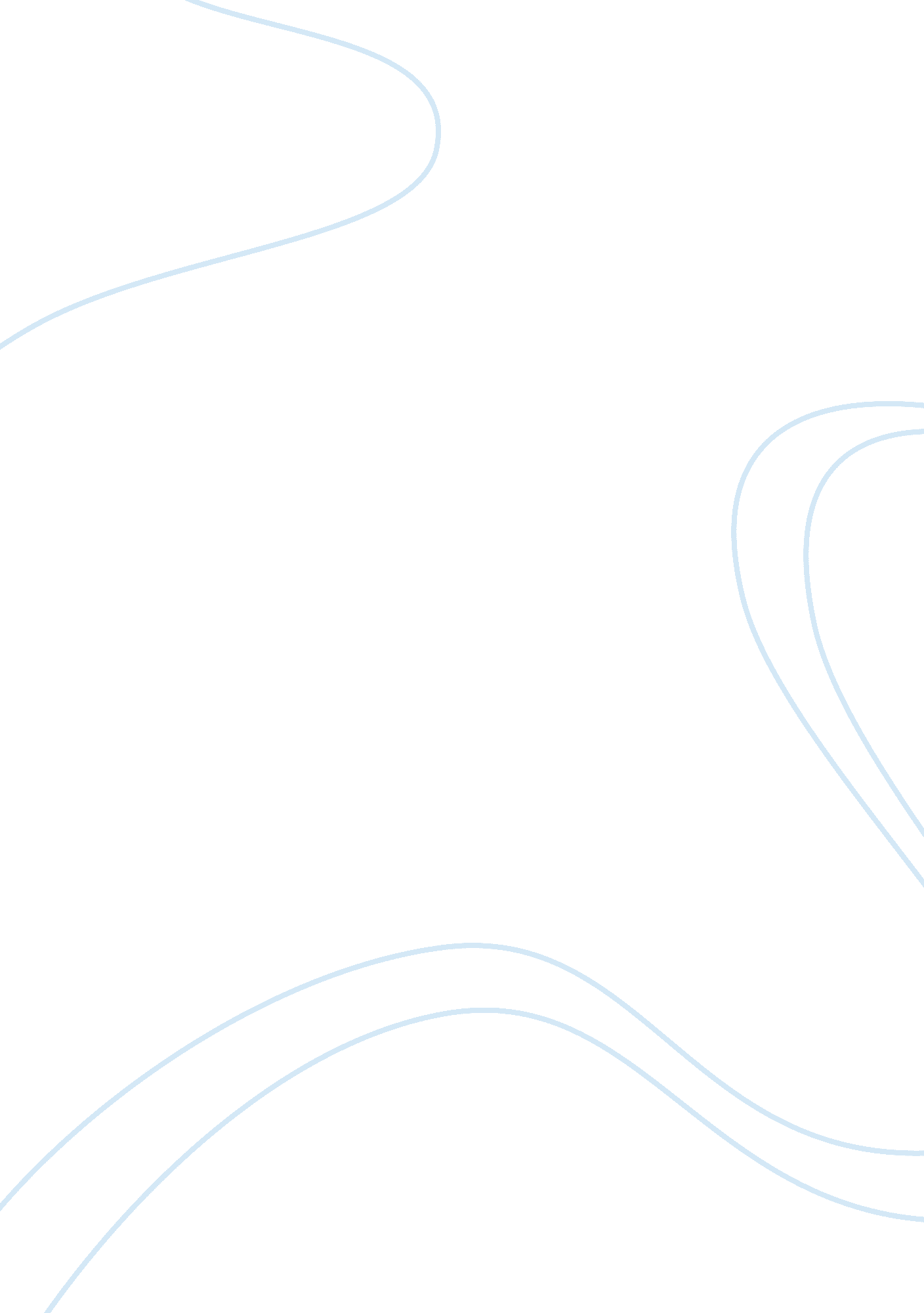 Human behaviour and mental phenomenaPsychology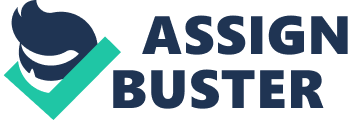 Psychobiology is a relatively new field where limited research has been carried out. It will be interesting to be among the first people to introduce the services of psychobiologist in my home country. I intend to work in a government institution as a researcher since there will be facilities and resources to further the knowledge on this field. I also wish to go around the world disseminating the research knowledge through seminars and practice in helping in treating patients with behaviour disorders that can be linked to their biological characteristics. I believe by the time I am through with the course there will be numerous areas requiring further research and will be more than willing to engage in uncovering the hidden clues on how biology is linked to human behavior and mental phenomena. 
I will ensure I work very hard as a biology student so that I can sharpen my knowledge before starting Psychobiology. It will be my life-long goal to serve the people of Macau in changing their mentality towards those suffering from mental illnesses and especially those that have a biological basis. I look forward to being a productive member of society after studying this very interesting and relatively new course. 